Dane osobowe kandydata: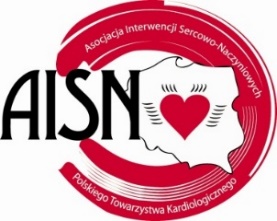  ………………..………………………………………miejscowość, dataPrzewodniczący Asocjacji Interwencji Sercowo-NaczyniowychPolskiego Towarzystwa KardiologicznegoBiuro Zarządu AISN PTKWNIOSEK O WYDANIE KOLEJNEGO CERTYFIKATU SAMODZIELNEGO OPERATORA AISN PTKZwracam się z uprzejmą prośbą o wydanie kolejnego certyfikatu Samodzielnego Operatora Asocjacji Interwencji Sercowo - Naczyniowych Polskiego Towarzystwa Kardiologicznego dla
…………………………………………………………….………………………………………………………Oświadczam, że do podtrzymania uprawnień ………………………………………………………………………………….. wykonał/a osobiście co najmniej 75 zabiegów terapeutycznych na rok (375 zabiegów terapeutycznych w ciągu pięciu ostatnich lat) i spełnia wszystkie wymogi niezbędne do podtrzymania uprawnień samodzielnego operatora.**oświadczenie dotyczy wyłącznie lekarzy, którzy uzyskali poprzedni certyfikat wykonując <500 PCILista załączników: Kopia dyplomu specjalizacji z kardiologii Kopie certyfikatów uczestnictwa w kongresach kardiologii inwazyjnej oraz kongresach PTK i ESC rekomendowanych przez AISN PTKZaświadczenie o liczbie wykonanych zabiegów terapeutycznych w ostatnich 5 latach, na podstawie bazy danych Ogólnopolskiego Rejestru Procedur Kardiologii Inwazyjnej (ORPKI)** Członkostwo w EAPCI ESC: 	 TAK	  NIE** Zaświadczenie dotyczy wyłącznie lekarzy, którzy uzyskali poprzedni certyfikat wykonując <500 PCI. W przypadku, gdy pracownia/e, w której/ych lekarz wykonuje zabiegi nie prowadziła pełnej sprawozdawczości do ORPKI lub zabiegi będące podstawą dla ubiegania się o wydanie certyfikatu wykonane były przed 01.01.2014 r. istnieje możliwość dokumentacji liczby wykonanych procedur poprzez dostarczenie ich szczegółowego wykazu obejmującego: 1) nazwę pracowni, 2) datę zabiegu, 3) nr zabiegu w książce zabiegowej, 
4) rodzaj zabiegu, poświadczonego podpisami kierowników wszystkich pracowni ujętych  w wykazie za zgodność z książką zabiegową. Imię, nazwisko, tytuł naukowyNumer prawa wykonywania zawoduAdres do korespondencji:Numer telefonu kontaktowego:E-mail: …………………………………………………………Podpis i pieczęć Kierownika Pracowni(kandydata)…………………………………………………………Podpis i pieczęć Ordynatora Oddziału KardiologiiLUB…………………………………………………………Podpis i pieczęć Zastępcy Kierownika PracowniLUB…………………………………………………………Podpisy i pieczęcie dwóch samodzielnych operatorów AISN PTK (w tym jednego pełniącego funkcję kierownika pracowni akredytowanej przez PTK)